Нижнетагильский государственный социально-педагогический институт (филиал)ФГАОУ ВО «Российский государственный профессионально-педагогический университет»Отдел научно-исследовательской работы НТГСПИXII Всероссийская научно-практическая конференция «НАУКА – ТВОРЧЕСТВО – ОБРАЗОВАНИЕ»г. Нижний Тагил, 20 ноября 2020 г.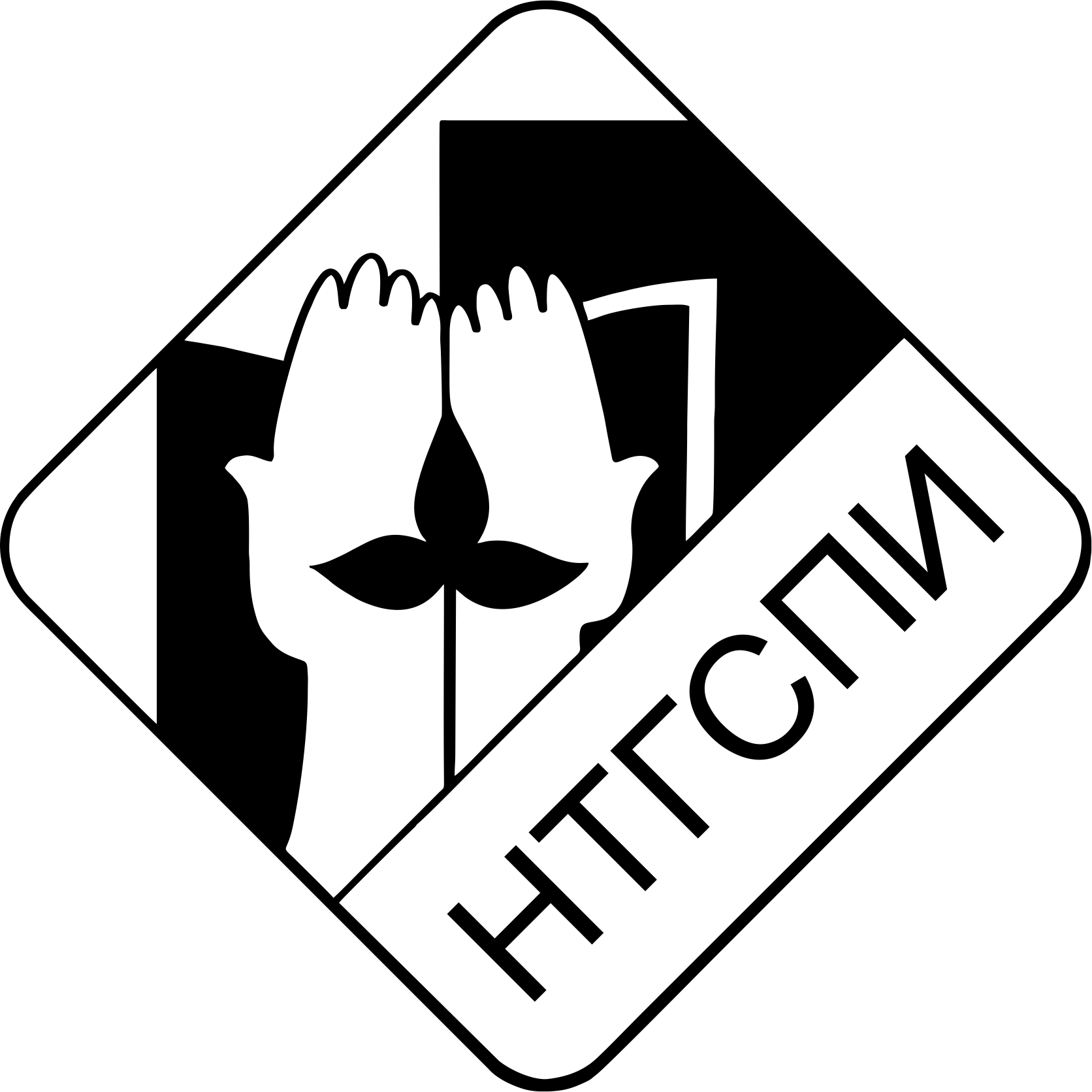 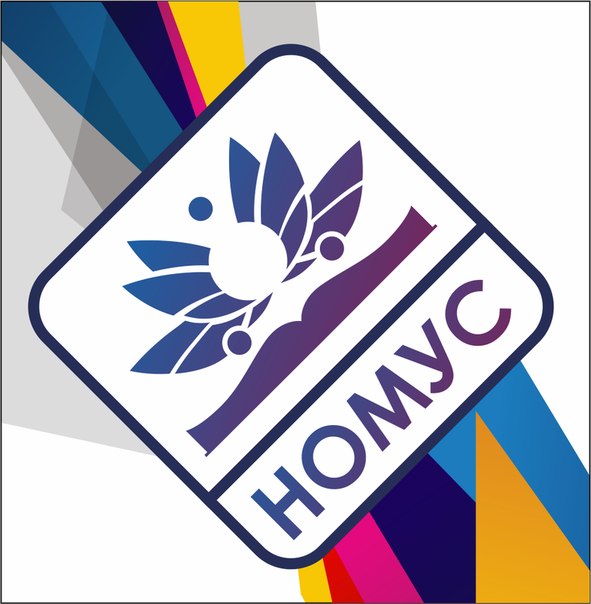 Информационное письмоУважаемые коллеги!Приглашаем Вас принять участие в XIII Всероссийской научно-практической конференции «Наука – Творчество – Образование», которая будет проходить 19 ноября 2021 г. в Нижнетагильском государственном социально-педагогическом институте (филиале) ФГАОУ ВО Российского государственного профессионально-педагогического университета в дистанционном формате.Целевая аудитория: преподаватели вузов и ссузов, молодые учёные, аспиранты, магистранты, студенты.На конференции планируется обсудить следующие вопросы:Актуальные проблемы естественных наук.Актуальные проблемы в области информационных технологий.Современные проблемы в области истории и права.Современные проблемы филологии и филологического образования.Современные проблемы педагогики и психологии.Безопасность жизнедеятельности, здоровый образ жизни.Тезисы, заявки и подтверждения оплаты оргвзноса за участие в работе конференции необходимо присылать на электронный адрес onir_ntgspi@mail.ru до 10 октября 2021 г.Участие в конференции платное:- 550 руб.– оргвзнос за участие в конференции с публикацией тезисов статьи (объём тезисов не более 3 страниц) с размещением в РИНЦ + сертификат участника конференции в электронном виде.- 150 руб. – оргвзнос за участие в конференции без публикации тезисов, с отправкой только сертификата участника конференции в электронном виде.ОПЛАТА ОРГВЗНОСА ПРОИЗВОДИТСЯ НА РАСЧЁТНЫЙ СЧЁТ ОРГАНИЗАЦИИ ПОСЛЕ ПОДТВЕРЖДЕНИЯ О ПРИНЯТИИ ТЕЗИСОВ К ПУБЛИКАЦИИ.Порядок участия в конференции:1) до 10 октября 2021 г. авторы отправляют на e-mail onir_ntgspi@mail.ru заявки и тезисы;2) в течение 3-х дней после отправки материалов, с авторами свяжутся по электронной почте и вышлют реквизиты для оплаты оргвзноса;3) авторы оплачивают оргвзнос и присылают обратным письмом на onir_ntgspi@mail.ru подтверждение оплаты (фото/скрин чека);4) до 30 ноября авторам отправляются электронные сборники материалов конференции в формате pdf, а также сертификаты участников конференции в электронном виде.Требования к оформлению материалов для опубликования в сборникеОбращаем внимание авторов – для росписи Ваших статей в РИНЦ, для всех статей должны быть представлены следующие данные на каждого автора/соавтора:фамилия, имя, отчество — полностью, на русском языке;место работы с указанием страны и города на русском языке. Указывается официальное название, желательно из устава, в именительном падеже.адрес электронной почты. Убедительная просьба указывать существующий и действующий адрес электронной почты для автора и КАЖДОГО соавтора(E-Mail: ……@…..);Аннотация и ключевые слова (на русском и английском).Редакция «Мир науки» просит Вас воздержаться от использования аббревиатур и сокращений, кроме аббревиатур, указывающих на организационно-правовую форму места работы автора (НОУ, ГОУ, ФГБОУ, ООО, ОАО и т. п.).Требования к текстам тезисов:ВСЕ АББРЕВИАТУРЫ И СОКРАЩЕНИЯ ДОЛЖНЫ БЫТЬ РАСШИФРОВАНЫ ПРИ ПЕРВОМ ИСПОЛЬЗОВАНИИ;форматирование: шрифт Times New Roman, размер 12, интервал одинарный, отступ первой строки абзаца 1,25 см., поля 2 см. везде;недопустимо использование расставленных вручную переносов.Оформление таблиц и рисунков:каждый рисунок должен быть пронумерован и подписан. Подписи не должны быть частью рисунков;рисунки обязательно должны быть сгруппированы (т.е. не должны «разваливаться» при перемещении и форматировании);по возможности, избегайте использования рисунков и таблиц, размер которых требует альбомной ориентации страницы;надписи и другие обозначения на графиках и рисунках должны быть четкими и легко читаемыми;таблицы, рисунки, графики должны иметь порядковую нумерацию. Нумерация рисунков (в том числе графиков) и таблиц ведется раздельно;в тексте ОБЯЗАТЕЛЬНО должны содержаться ССЫЛКИ на таблицы, рисунки, графики.Обратите внимание! Не заканчивайте текст статьи таблицей, рисунком или формулой.Формулы:укажите, если использовалось какое-либо программное обеспечение, помимо стандартных средств Microsoft Office.Оформление сносок: квадратные скобки [1, с. 76]Пример списка литературы:ЛИТЕРАТУРАБахвалов, Н. С. Численные методы [Текст] : учеб. пособие для физ.-мат. специальностей вузов / Н. С. Бахвалов, Н. П. Жидков, Г. М. Кобельков; под общ. ред. Н. И. Тихонова. — 2-е изд. — М. : Физматлит : Лаб. базовых знаний ; СПб. : Нев. диалект, 2002. — 630 с. : ил. ; 25 см — (Технический университет. Математика).…Кирсанов К.А. Биологический, социальный и интеллектуальный потенциалы личности в различных парадигмах образования//Интернет-журнал «Науковедение», 2011 №1 (6) [Электронный ресурс]-М.: Науковедение, 2013 -.- Режим доступа: http://naukovedenie.ru/sbornik6/4.pdf, свободный. – Загл. с экрана. — Яз. рус., англ.Материалы публикуются в авторской редакции.Оргкомитет конференции находится по адресу: 622031, г. Нижний Тагил, ул. Красногвардейская, д. 57, каб.119В. За доп. информацией обращайтесь по тел. +7 908 632 739 4, или по адресу onir_ntgspi@mail.ru (Елена Геннадьевна Харитонова, начальник отдела научно-исследовательской работы, к.и.н.)XIII Всероссийская научно-практическая конференция «НАУКА – ТВОРЧЕСТВО – ОБРАЗОВАНИЕ» проводится при информационной поддержке Открытого каталога научных мероприятий «Конференции.ru» (гиперссылка на сайт https://konferencii.ru/info/134785)Заявкана участие в XII Всероссийской научно-практической конференции «НАУКА – ТВОРЧЕСТВО – ОБРАЗОВАНИЕ»Фамилия, имя, отчество (полностью)___________________________________________________Место учебы/работы _________________________________________________________________Телефон ____________________________________________________________________________E-Mail ______________________________________________________________________________Научный руководитель (если есть)_______________________________________________________Название статьи ______________________________________________________________________Публикация тезисов конференции (да/нет, подчеркнуть) ____________________________________Дата отправки заявки __________________________________________________________________